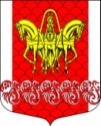 Администрациямуниципального образованияКисельнинское сельское поселениеВолховского муниципального районаЛенинградской областиПОСТАНОВЛЕНИЕот   18 сентября 2015 года  № 217  О внесении изменений в постановление от 28.06.2013 года № 124«Об утверждении Порядка предоставления сведений о расходахмуниципальных служащих администрации  муниципального образования Кисельнинское сельское поселение, руководителей  муниципальных бюджетных (казенных) учреждений их супругов                       и несовершеннолетних детей»На основании протеста Волховской городской прокуратуры в отношении постановления главы администрации от 30.12.2014 года № 433 «Об утверждении Порядка осуществления контроля за соответствием  расходов муниципальных служащих, их супругов и несовершеннолетних детей доходам» и в целях реализации федерального закона от 03.12.2012 года № 230-фз «О контроле за соответствием расходов лиц, замещающих государственные должности, и иных лиц их доходам»,постановляю:1.Внести в постановление от 28.06.2013 года № 124 «Об утверждении Порядка предоставления сведений о расходах муниципальных служащих администрации  муниципального образования Кисельнинское сельское поселение, руководителей  муниципальных бюджетных (казенных) учреждений их супругов и несовершеннолетних детей» изменения, исключив из Порядка предоставления сведений о расходах муниципальных служащих администрации  муниципального образования Кисельнинское сельское поселение, руководителей муниципальных бюджетных (казенных) учреждений их супругов   и несовершеннолетних детей» пункт 1 и пункт 6.2. Специалисту 2 категории  секретарю-делопроизводителю администрации муниципального образования Кисельнинское сельское поселение:          2.1. ознакомить муниципальных служащих администрации муниципального образования Кисельнинское сельское поселение и руководителей  муниципальных бюджетных (казенных) учреждений   с настоящим постановлением под роспись.
        3. Постановление от 30 декабря 2014 года  № 433 «Об утверждении Порядка осуществления контроля за соответствием  расходов муниципальных служащих, их супругов и несовершеннолетних детей доходам»  считать утратившим силу.4. Настоящее постановление вступает в силу со дня его официального опубликования в газете «Провинция. Северо-Запад»  и  подлежит размещению на официальном сайте муниципального образования Кисельнинское сельское поселение.Глава администрации МО Кисельнинское СП                                                                    Т.В. СимоноваСальникова А.М.48-191